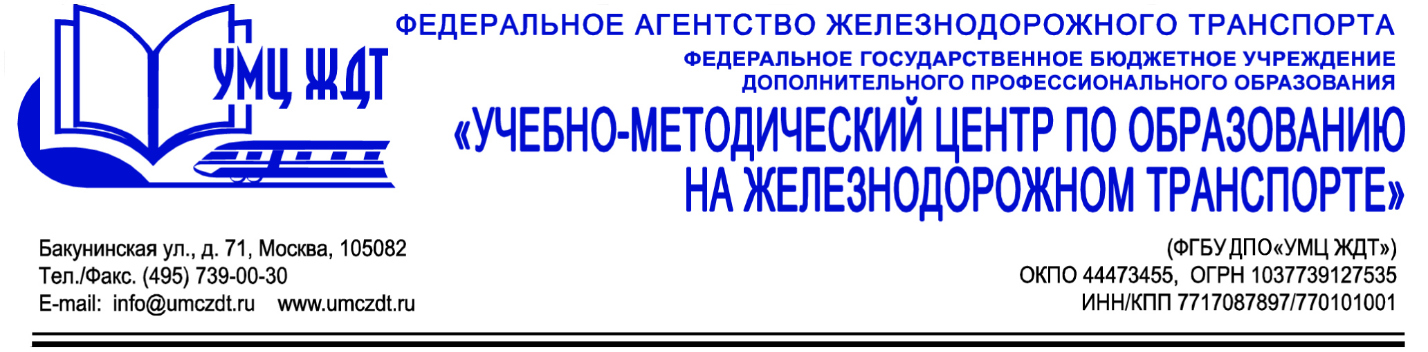 Аннотация дополнительная профессиональная программа (повышение квалификации) Организация работы музеевАдресация программы: для руководителей музеев образовательных организаций СПО. Количество часов: 72 часаФорма обучения: очно-заочная с применением информационных технологийМодуль 1. Нормативно-правовое регулирование работы музеев в образовательных организациях СПООсновы законодательства РФ в сфере культуры и законодательные акты, регулирующие деятельность музеев РФ, их региональная специфика. Тенденции, перспективы, актуальные изменения музейного законодательстваЛокальные нормативно-правовые акты деятельности музеев. Алгоритм разработки положений, инструкций и рекомендации по организации работы и документации музеяМодуль 2. Учет и хранение музейных фондовУчет и хранение музейных экспонатов. Порядок учетной обработки музейных предметов (общая схема)Хранение музейной коллекции: нормативные требования и практические решения. Практические рекомендации по организации проверки наличия музейных предметовМодуль 3. Музей как инновационное пространство образовательного учрежденияОрганизация интерактивной музейной среды: от методов к моделям. Современный музей образовательной организации: пространство инноваций и творческих инициатив. Музей как образовательное пространство: инновационные формы работы с посетителемТеоретико-методологические основания образовательной деятельности в музее, а также подходы к ней. Развитие музея в образовательной организации как центра исследовательской и проектной деятельности учащихся и преподавателейМодуль 4. Музейная педагогика и ее возможности в развитии общекультурной компетентности Технология развития общекультурной компетентности средствами музейной педагогикиМузейная педагогика – средство формирования духовных ценностей учащихсяИтоговая аттестация проводится в форме проекта по созданию эффективной образовательной среды в музее образовательной организации.По окончании курсов выдается удостоверение о повышении квалификации установленного образца.